«Ребёнок должен быть не только школьником, но прежде всего человеком с многогранными интересами, запросами, стремлениями»Сухомлинский В.А. Предлагаем заполнить учителям средней школы следующую таблицу, ответив на вопросы:- Какими качествами, умениями своих учеников вы довольны? - Каких качеств, умений ученикам не хватает? У каких учеников заметны затруднения?     Один раз в четыре года я встречаюсь впервые с  маленькими человечками с широко распахнутыми глазами, которым все интересно и увлекательно. И  передо мной встает вопрос: «Как воспитать в них человечность и доброту, научить разделять радость и горе другого человека, как сделать общечеловеческие ценности их собственными убеждениями»?  Я, как и все педагоги, мечтаю вырастить хороших детей.     Младший школьный возраст – самый важный период в жизни ребенка, благоприятный  для физического, духовного, нравственного, умственного развития школьника. В этот период он становится более самостоятельным  и должен научиться управлять собой, строить отношения с взрослыми и одноклассниками, иметь свою точку зрения на происходящие события и т.д.  В этом возрасте у ребенка есть огромное желание участвовать во всех мероприятиях и быть активным во всем.  И педагогам необходимо поддержать это желание, что способствует воспитанию ответственности, трудолюбия, самостоятельности. Счастливый человек должен жить в гармонии с собой и окружающим его миром.ПрезентацияПрезентация С 1 сентября 2011 года все российские школы перешли на новые Стандарты начального общего образования. Отличительной особенностью нового Стандарта является его деятельностный характер, ставящий главной целью развитие личности обучающегося. Во все времена деятельность школы была направлена на решение воспитательных задач, однако только в Стандарте второго поколения определены результаты воспитания:чувство гражданской идентичности;патриотизм;учебная мотивация;стремление к познанию;умение общаться;чувство ответственности за свои решения и поступки;толерантность и многое другое.В Стандарте определён «портрет» выпускника начальной школы:любящий свой народ, свой край, свою Родину;уважающий и принимающий ценности семьи и общества;любознательный, активно и заинтересованно познающий мир;владеющий основами умения учиться, способный к организации собственной деятельности;готовый самостоятельно действовать и отвечать за свои поступки перед семьёй и обществом;доброжелательный, умеющий слушать и слышать собеседника, обосновывать свою позицию, высказывать своё мнение;выполняющий правила здорового и безопасного для себя и окружающих образа жизни;Для достижения цели были поставлены следующие задачи:Осуществлять психолого-педагогическую поддержку ребёнка в процессе адаптации к школьному обучению;Организовать учебную деятельность в сочетании с игрой, трудом и общественными делами;Развивать познавательные интересы детей, способствующие становлению качественно новых по содержанию познавательных процессов;Организовать учебную работу школьника как деятельность, ориентирующую его на познание самого себя;Воспитание общительности, своей общности с коллективом, духа товарищества и сотрудничества, желание оказывать помощь друг другу;Развивать познавательный интерес к культурному наследию своей Родины;Формировать умение устанавливать новые взаимоотношения со взрослыми и сверстниками – умение жить в социуме.Презентация Каждый классный руководитель строит воспитательную работу в своём коллективе с учётом психологических особенностей и потребностей данного возраста. Условно её можно разбить на 4 этапа:1 класс «Познай себя»2 класс «Я, семья и школа»3 класс «Я и окружающий мир»4 класс «Я и моя Родина»Выстраивается определённая система воспитательной работы, ориентированная на успешную адаптацию детей в школе, на становление классного коллектива, раскрытие способностей каждого ребёнка в урочной и внеурочной деятельности, на вовлечение родителей обучающихся в процесс образования коллектива и определение перспектив его развития. Для успешной реализации воспитательной работы проводится интеграция с кружками дополнительного образования.  (театр «Антре»  , театр «Петрушка», «Художественная палитра», «Оригами», «Свирели», «Бадминтон», кружки английского языка).Эта система работы и позволяет построить модель ученика начальных классов.Презентация Выделяются следующие направления в воспитательной работе:Воспитание трудолюбия, способности к познанию;Эстетическое воспитание;Воспитание гражданственности, патриотизма;Экологическое воспитание;Воспитание нравственности этического сознания;Воспитание здорового образа жизни;Ожидаемые результаты каждого направления можно увидеть в кластере.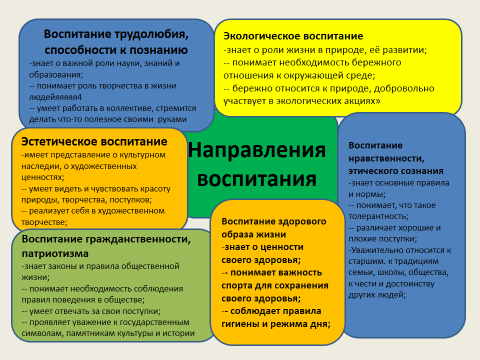 Презентация Как строится работа классного руководителя в этих направлениях:Выделяем 2 формы работы: коллективная и индивидуальная. Методы работы используем разнообразные, решая при этом следующие задачи:Презентация Воспитание и обучение школьников может быть успешным, если в этом процессе участвуют трое: школьник – учитель – родитель.В работе с родителями решаются следующие задачи:Презентация К окончанию начальной школы у учащихся должны сформироваться следующие личностные качества:нравственный потенциал;познавательный потенциал;коммуникативный потенциал;трудовой потенциал;физический потенциал;художественный потенциал.И модель выпускника начальной школы такой:- любящий свой народ, свою Родину;- уважающий и принимающий ценности семьи и общества;- любознательный, активно и заинтересованно познающий мир.- владеющий основами умения учиться, способный к организации собственной деятельности;- готовый самостоятельно действовать и отвечать за свои поступки перед семьёй и обществом;- доброжелательный, умеющий слушать и слышать собеседника, обосновывать свою позицию, высказывать своё мнение;- выполняющий правила здорового и безопасного для себя и окружающих образа жизни.